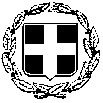 ΕΛΛΗΝΙΚΗ   ΔΗΜΟΚΡΑΤΙΑ 			                                   Φιλλύρα 19/8/2019ΝΟΜΟΣ ΡΟΔΟΠΗΣ                            	                                                 Αρ.Πρωτ: 8056ΔΗΜΟΣ ΑΡΡΙΑΝΩΝ      Ταχ. Δ/νση     : ΦιλύραΤ.Κ.                  : 69100Τηλ.                 : 2531352806, 2531352800E-mail             : i.eyagelou@0924.syzefxis.gov.grΠληροφορίες : Ευαγγέλου Ιωάννα Θέμα : «Πρόσκληση προς τα τακτικά μέλη του Δημοτικού Συμβουλίου, των συμβουλίων των Κοινοτήτων με πληθυσμό άνω των τριακοσίων(300) μόνιμων κατοίκων και των Προέδρων των Κοινοτήτων με πληθυσμό κάτω των τριακοσίων(300) μόνιμων κατοίκων για ορκωμοσία.Μετά την επικύρωση της εκλογής και την ανακήρυξη της νέας Δημοτικής Αρχής, σύμφωνα με τις υπ’ αριθμ. 31/2019 και 35/2019 αποφάσεις του Πολυμελούς Πρωτοδικείου Ροδόπης, καλείστε για την προβλεπόμενη από το νόμο (άρθρο 52 του Ν.3852/2010, ΦΕΚ Α’ 87, όπως τροποποιήθηκε και ισχύει με το άρθρο 40 του Ν. 4555/2018 ΦΕΚ Α’ 133) ορκωμοσία, στο δημοτικό μέγαρο που βρίσκεται στον οικισμό Φιλλύρα, σε δημόσια συνεδρίαση, στις 30/8/2019, ημέρα Παρασκευή και ώρα 20:00.	Ο ΕΚΛΕΓΕΙΣ ΔΗΜΑΡΧΟΣ	ΡΙΤΒΑΝ ΑΜΕΤ